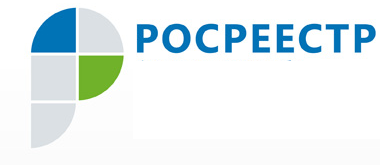 21.05.2020Административные расследования в отношении арбитражных управляющих в период неблагоприятной эпидемиологической ситуации.В рамках реализации мер по борьбе с короновирусной инфекцией Управление Росреестра по Ханты-Мансийскому автономному округу – Югре информирует арбитражных управляющих, в отношении которых возбуждено дело об административном правонарушении, о праве подать ходатайство об отложении срока проведения административного  расследования связи с невозможностью участия лично в связи с неблагоприятной эпидемиологической ситуацией.В случае поступления указанных ходатайств, Управление Росреестра по Ханты-Мансийскому автономному округу – Югре, руководствуясь частью 2 статьи 29.6 КоАП РФ, в целях соблюдения процессуальных прав лиц, в отношении которых осуществляется производство по делу об административном правонарушении, считает целесообразным удовлетворять такие ходатайства и назначать срок рассмотрения дела об административном правонарушении после 11 мая 2020 года.